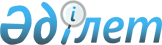 О переименовании средней школы имени Амангельды Исатайского района Атырауской областиПостановление Правительства Республики Казахстан от 25 ноября 1996 г. N 1444



          Правительство Республики Казахстан постановляет:




          Принять предложение акима Атырауской области, согласованное с
Государственной ономастической комиссией при Правительстве
Республики Казахстан, о переименовании средней школы имени
Амангельды Исатайского района Атырауской области в среднюю школу
имени Гибатуллы Масалимова - известного педагога и одаренного
музыканта.





     Премьер-Министр
  Республики Казахстан


					© 2012. РГП на ПХВ «Институт законодательства и правовой информации Республики Казахстан» Министерства юстиции Республики Казахстан
				